Newton's First Law 
Exit Ticket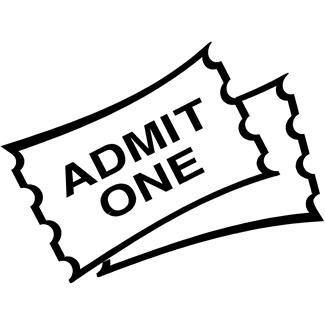 Use the following vocabulary words to fill in the blanks. Each word is used once.contact 		inertia 			speed 			rest		velocitynoncontact 		motion			force			Galileo		accelerationWhen we measure distance per unit time (a rate), we are measuring ________________________. When we also note the direction, for example if we say we are biking due north at 5 meters per second, we are measuring __________________. A change in velocity is defined as ______________.Interaction between two objects made of matter results in a __________________ ______________. We distinguish two categories of forces: ____________________ forces are those in which matter in the objects touches; examples include friction, air resistance and spring forces. _________________ forces do not require physical interaction, but instead are the result of objects in a field, such as with gravity, electricity and magnetism.Newton’s first law states that “an object in motion tends to _________________________________; an object at rest tends to ____________________________.” Many years before Newton wrote this law, _______________________ stated the same idea as the principle of _______________________.